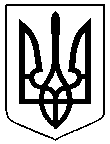 УКРАЇНАКОСТЯНТИНІВСЬКА РАЙОННА ДЕРЖАВНА АДМІНІСТРАЦІЯВІДДІЛ ОСВІТИНАКАЗвід  14.12.2017               м.Костянтинівка                                  № 528Про  запобігання дитячомутравматизму взимку	На виконання наказу департаменту освіти і науки Донецької обласної державної адміністрації від 21.08.2017 року №362 «Про організацію роботи з безпеки життєдіяльності учнів, вихованців у 2017-2018 навчальному році», наказу відділу освіти Костянтинівської райдержадміністрації від 04.09.2017 року №344 «Про доповнення до наказу від 26.06.2017року №265  «Про організацію роботи з безпеки життєдіяльності учнів, вихованців у 2017-2018 навчальному році», з метою запобігання дитячого травматизму в зимовий період 2017/2018 навчального року у закладах освіти районуНАКАЗУЮ:Керівникам закладів освіти:Призначити відповідальних по закладу освіти за організацію роботи із запобігання дитячого травматизму в зимових умовах.Провести відповідну роботу з працівниками закладу щодо запобігання дитячого травматизму, охорони праці та безпеки життєдіяльності в зимовий період, до18.12.2017 року.Провести відповідні інструктажі з працівниками закладу, до 18.12.2017.Забезпечити заклад матеріалом для посипання доріжок, інвентарем для прибирання снігу та льоду, до 19.12.2017 року.Організувати щоденне прибирання території, систематичний вивіз сміття.Своєчасно організовувати роботу щодо ліквідації бурульок і розчистки даху від снігу (до приходу дітей у заклад або за умов їх відсутності на території), передбачивши безумовне додержання охорони праці та безпеки життєдіяльності, за потреби.Контролювати дотримання санітарного та температурного режимів у групових та класних приміщеннях, щоденно.Перевіряти тепловий режим приміщень( вікон, дверей).Контролювати роботу опалювальної системи, протягом опалювального сезону.Здійснювати контроль під час прогулянок дітей на свіжому повітрі, проведення фізкультурно- оздоровчих занять, свят, розваг, виготовлення снігових споруд тощоЗдійснювати постійний контроль щодо виконання заходів із запобігання дитячого травматизму, зниження захворюваності дітей.Аналізувати рівень захворюваності дітей та її причини.Здійснювати постійний контроль за дотриманням працівниками закладу освіти вимог охорони праці та безпеки життєдіяльності, під час виконання робочих процесів та під час організації роботи з дітьми.Про випадки дитячого травматизму та травмування працівників закладу повідомляти відділ освіти, негайно.Контроль за виконанням наказу залишаю за собою.Начальник відділу освітирайдержадміністрації                                                     Н.А. КостомароваКабанцева К.В